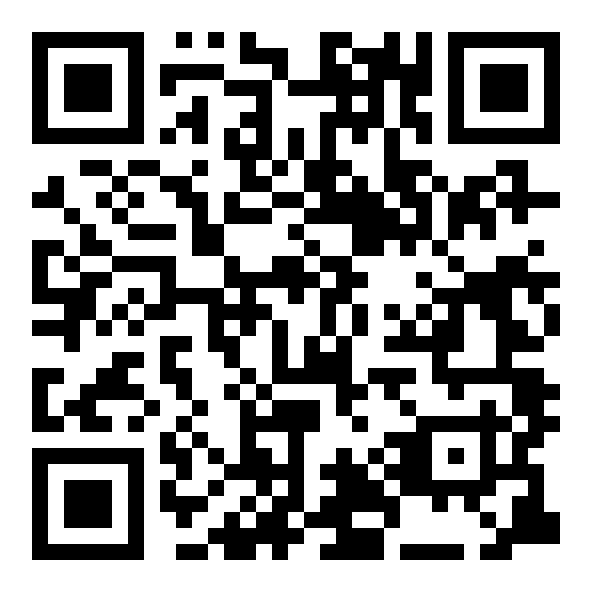 Verwijswoorden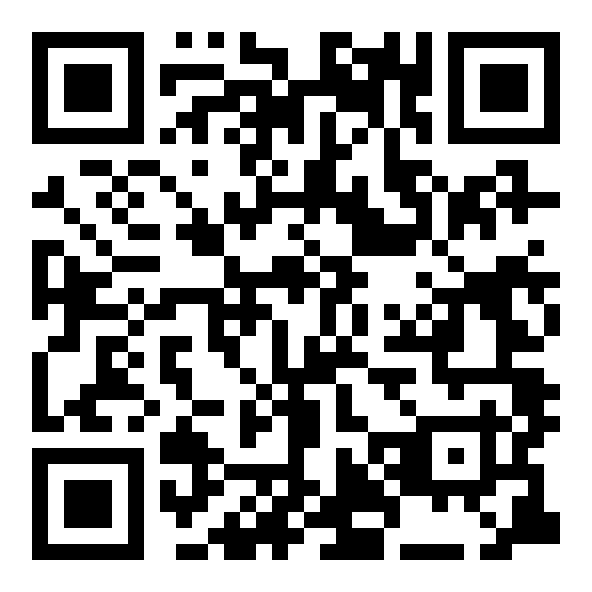 Fantasie of realiteit?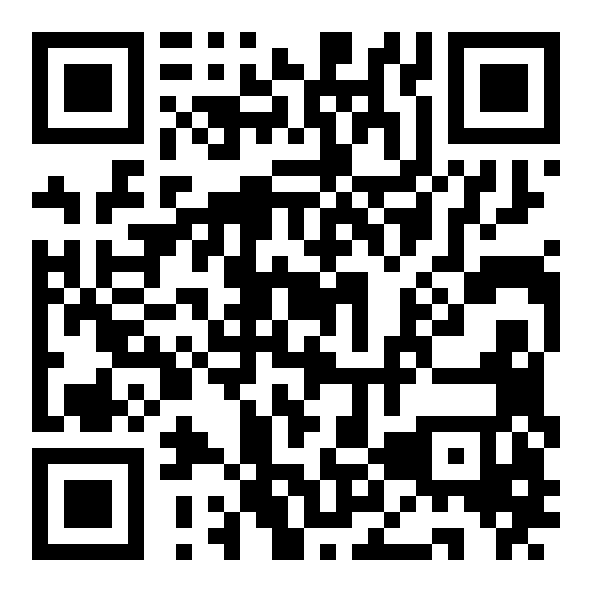 Bijvoeglijke naamwoorden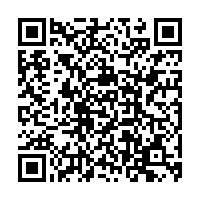 Verenkelen en verdubbelen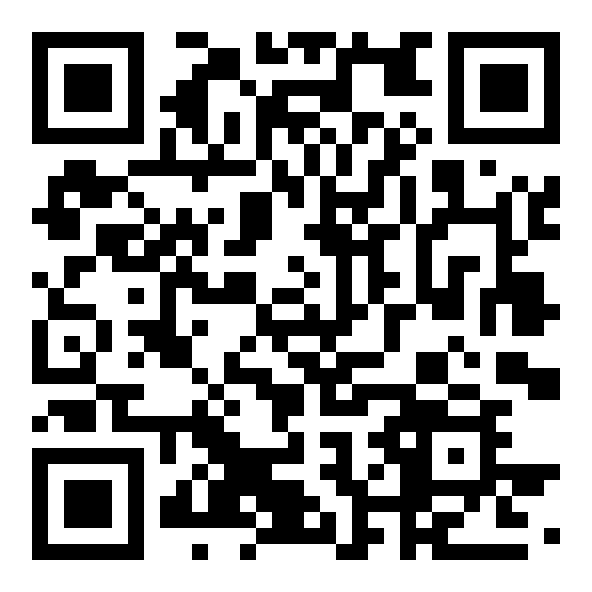 Homoniemen